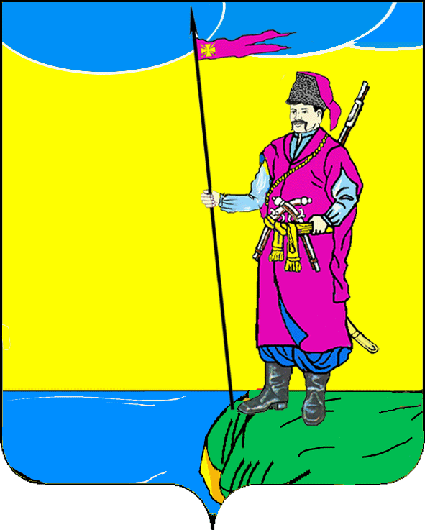 АДМИНИСТРАЦИЯ ПЛАСТУНОВСКОГО СЕЛЬСКОГО ПОСЕЛЕНИЯ ДИНСКОЙ РАЙОНРАСПОРЯЖЕНИЕот 01.12.2020 г.										№ 32-рстаница ПластуновскаяО проведении внутреннего муниципального финансового контроля в сфере бюджетных правоотношений и в сфере закупок в отношении МКУ «Обеспечение хозяйственного обслуживания Пластуновского сельского поселения» В соответствии со статьями 157, 266.1, 269.2 Бюджетного кодекса Российской Федерации, статьями 99, 100 Федерального закона от 5 апреля 2013 года N 44-ФЗ «О контрактной системе в сфере закупок товаров, работ, услуг для обеспечения государственных и муниципальных нужд», с Порядком осуществления финансовым отделом администрации Пластуновского сельского поселения Динского района полномочий по осуществлению внутреннего муниципального финансового контроля в сфере бюджетных правоотношений и в сфере закупок, утвержденным постановлением администрации Пластуновского сельского поселения от 12.02.2016 г. № 46, Положением осуществления главными распорядителями бюджетных средств администрации Пластуновского сельского поселения ведомственного контроля за соблюдением законодательства Российской Федерации и иных нормативных правовых актов о контрактной системе в сфере закупок товаров, работ, услуг для обеспечения муниципальных нужд в отношении подведомственных им заказчиков, утвержденным постановлением администрации Пластуновского сельского поселения от 20.03.2015 г. № 118, во исполнение распоряжения администрации Пластуновского сельского поселения от 19.03.2020 г. № 10-р «Об утверждении Плана мероприятий по проведению ведомственного муниципального финансового контроля в отношении подведомственных казенных и бюджетных учреждений Пластуновское сельское поселение Динского района на 2020 год»:1. Провести внутренний муниципальный финансовый контроль в сфере бюджетных правоотношений и в сфере закупок в отношении МКУ «Обеспечение хозяйственного обслуживания Пластуновского сельского поселения», ИНН 2330038670.Проводимые контрольные мероприятия:выборочная проверка отдельных вопросов финансово-хозяйственной деятельности, в том числе соблюдения бюджетного законодательства, порядка учета, распоряжения и использования муниципального имущества муниципального образования Пластуновское сельское поселение Динского района;выборочная проверка осуществления закупок товаров, работ и услуг для обеспечения нужд учреждения.Проверяемый период - 9 месяцев  2020 года.Период проведения контрольных мероприятий: с 7 по 11 декабря 2020 года.Ответственным лицом за проведение контрольных мероприятий является начальник финансового отдела Алексеева Светлана Михайловна.2. Контроль за исполнением настоящего распоряжения оставляю за собой.3. Настоящее распоряжение вступает в силу со дня его подписания.Исполняющий обязанностиглавы Пластуновского сельского поселения							А.А.Завгородний